目　　　　次　トピックス　●令和元年度　大阪の学校統計 学校基本調査結果（速報）－令和元年５月１日現在－　　　　　　　　　　　　　　　　　大阪府総務部統計課	1●平成30年　宿泊旅行統計調査結果の概要(大阪府分)－国土交通省観光庁公表資料より－　　　　　　　　　　　　　　　　　大阪府総務部統計課	5　毎月の統計調査結果　人　口　　大阪府毎月推計人口　令和元年７月１日現在	7物　価　　大阪市消費者物価指数の動き　令和元年７月速報	9労　働　　大阪の賃金、労働時間及び雇用の動き　令和元年５月月報	11工　業　　大阪府工業指数　令和元年５月速報	13　四半期の統計調査結果　景　気　　大阪府景気観測調査結果　2019年４～６月期	15　今月の統計表　	17　新着資料のご案内　	28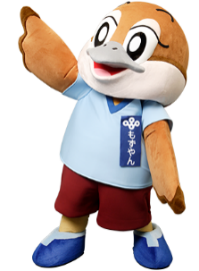 月刊大阪の統計２０１９年（令和元年）８月　No.８４６２０１９年（令和元年）８月　No.８４６